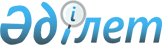 О внесении изменения в постановление Правительства Республики Казахстан от 29 декабря 1995 года N 1894
					
			Утративший силу
			
			
		
					Постановление Правительства Республики Казахстан от 26 июня 2000 года № 949. Утратило силу постановлением Правительства Республики Казахстан от 7 июня 2012 года № 753

      Сноска. Утратило силу постановлением Правительства РК от 07.06.2012 № 753 (вводится в действие по истечении двадцати одного календарного дня после первого официального опубликования).      В соответствии с подпунктом 24) пункта 1 статьи 9 Закона Республики Казахстан от 17 апреля 1995 года Z952200_ "О лицензировании" и пунктом 

2.14 Плана основных мероприятий по реализации Государственной программы обеспечения защиты государственных секретов Республики Казахстан на 2000-2003 годы, утвержденного Указом Президента Республики Казахстан от 11 апреля 2000 года N 370с, Правительство Республики Казахстан постановляет: 

      1. Внести в постановление Правительства Республики Казахстан от 29 декабря 1995 года N 1894 P951894_ "О реализации постановления Президента Республики Казахстан от 17 апреля 1995 года N 2201" (САПП Республики Казахстан, 1995 г., N 41, ст. 515) следующее изменение: 

      в Перечне государственных органов (лицензиаров), уполномоченных выдавать лицензии на виды деятельности, подлежащие лицензированию, утвержденном указанным постановлением: 

      в строке, порядковый номер 12, в графе 2 слова "Государственная техническая комиссия по защите информации Республики Казахстан" заменить словами "Агентство Республики Казахстан по защите государственных секретов". 

      2. Агентству Республики Казахстан по защите государственных секретов в месячный срок разработать и внести на утверждение в Правительство Правила лицензирования деятельности по технической защите государственных секретов.     3. Настоящее постановление вступает в силу со дня подписания.     Премьер-Министр  Республики Казахстан      (Специалисты: Мартина Н.А.,                   Склярова И.В.) 
					© 2012. РГП на ПХВ «Институт законодательства и правовой информации Республики Казахстан» Министерства юстиции Республики Казахстан
				